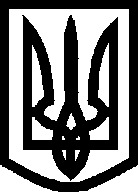 УКРАЇНАВИКОНАВЧИЙ КОМІТЕТ МЕЛІТОПОЛЬСЬКОЇ МІСЬКОЇ РАДИЗапорізької областіР О З П О Р Я Д Ж Е Н Н Яміського голови27.01.2016									№ 89-рПро внесення змін до розпорядженняміського голови від 17.06.2015 №453-р	 Відповідно до Закону України «Про місцеве самоврядування в Україні», Закону України «Про адміністративні послуги»,  у  зв’язку зі змінами у структурі виконавчих органів Мелітопольської міської ради Запорізької області та кадровими змінами у виконавчому комітеті Мелітопольської міської ради Запорізької області та з  метою:  посилення відповідальності  за  збереження  зелених насаджень балансоутримувачів,  власників чи користувачів земельних  ділянок, підприємств,  організацій,  установ, на території яких розташовані зелені насадження;  сприяння створенню   та   формуванню   високодекоративних   і екологічно   ефективних   та   стійких   до   несприятливих   умов навколишнього природного середовища насаджень;    використання даних  обстежень  під  час  розроблення   у населених пунктах програм розвитку зеленого господарства;    відновлення, реконструкції та експлуатації об'єктів  зеленого господарства:1. Внести зміни до розпорядження міського голови від 17.06.2015             №453-р «Про внесення змін  до розпорядження міського голови від 21.08.2014 №549-р», а саме в додатки:- інформаційну картку адміністративної послуги «видалення зелених насаджень зі сплатою відновної вартості», яка надається через Центр надання адміністративних послуг м. Мелітополя  суб'єктом – відділ з благоустрою та екології  виконавчого комітету Мелітопольської міської ради Запорізької області,  викласти в новій редакції згідно з додатком 1;-технологічну картку «видалення зелених насаджень зі сплатою відновної вартості», яка надається через Центр надання адміністративних послуг м. Мелітополя  суб'єктом – відділ з благоустрою та екології  виконавчого комітету Мелітопольської міської ради Запорізької області,  викласти в новій редакції згідно з додатком 2;- інформаційну картку адміністративної послуги «обстеження зелених насаджень», яка надається через Центр надання адміністративних послуг         м. Мелітополя  суб'єктом – відділ з благоустрою та екології   Мелітопольської міської ради Запорізької області,  викласти в новій редакції згідно з    додатком 3;-технологічну картку «обстеження зелених насаджень», яка надається через Центр надання адміністративних послуг м. Мелітополя  суб'єктом – відділ з благоустрою та екології  Мелітопольської міської ради Запорізької області,  викласти в новій редакції згідно з додатком 4;-механізм оскарження результату надання адміністративної послуги викласти в новій редакції згідно з додатком 5.2. Контроль за виконанням цього розпорядження покласти на  заступника міського голови з питань діяльності виконавчих органів ради Павленка С.І.Міський голова                                                                                  С.А. Мінько                                                                                     Додаток 1                                                                                                                                до розпорядження міського голови                                                                                                                                                                                                                                                                                                                                                                       від 27.01.2016 № 89-рінформаційна карткаадміністративної послуги(у разі, якщо послуга надається через центр надання адміністративних послуг)                                           Видалення зелених насаджень зі сплатою відновної вартості (назва адміністративної послуги) Відділ з благоустрою та екології виконавчого комітету Мелітопольської міської ради Запорізької області____________________________________________________________________(найменування суб’єкта надання адміністративної послуги)                                                  	2Керуючий справами виконкому                                                               О.В. ДубінінаТегімбаєв О.Б.Додаток 2до розпорядження міського голови                                                                                                                    від 27.01.2016  № 89-рТЕХНОЛОГІЧНА КАРТКААДМІНІСТРАТИВНОЇ ПОСЛУГИ видалення зелених насаджень зі сплатою відновної вартостіКеруючий справами виконкому                                                        О.В. ДубінінаТегімбаєв О.Б. Додаток 3до розпорядження міського голови                                                                                                                    від 27.01.2016  № 89-рінформаційна карткаадміністративної послуги   Обстеження зелених насаджень           (назва адміністративної послуги)  Відділ з благоустрою та екології  виконавчого комітету Мелітопольської ради Запорізької області_____________________________________________________________(найменування суб’єкта надання адміністративної послуги)Керуючий справами виконкому                                                        О.В. ДубінінаТегімбаєв О.Б. Додаток  4до розпорядження міського голови                                                                                                                    від 27.01.2016  № 89-рТЕХНОЛОГІЧНА КАРТКААДМІНІСТРАТИВНОЇ ПОСЛУГИобстеження зелених насадженьКеруючий справами виконкому                                                                 О.В. ДубінінаТегімбаєв О.Б. Додаток 5до розпорядження міського голови                                                                                              від 27.01.2016  № 89-р Механізм оскарження результату надання адміністративної послуги	1. Скарга на рішення, дії або бездіяльність посадової особи або іншого працівника відділу з благоустрою та екології виконавчого комітету Мелітопольської міської ради Запорізької області подається заступнику міського голови з питань діяльності виконавчих органів ради.	2. Скарга на рішення, дії або бездіяльність адміністраторів центру надання адміністративних послуг м. Мелітополя подається заступнику міського голови з питань діяльності виконавчих органів ради.	3. Виконання оскаржуваного рішення може бути зупинено повністю чи в певній частині посадовою особою або органом, що розглядає скаргу. Посадова особа або орган, які розглядають скаргу, зобов'язані надати особі, яка подала скаргу, належним чином обґрунтовану письмову відповідь у визначений законом строк.	4. Вимоги до форми та змісту скарг громадян, строки їх подання, порядок і строки їх розгляду, а також відповідальність за протиправні дії, пов'язані з поданням та розглядом скарг, визначаються Законом України “Про звернення громадян”.	5. Скарга підприємства повинна містити всі необхідні реквізити цього підприємства та бути підписана керівником зазначеного підприємства або особою, яка виконує його обв'язки. Якщо інше не передбачене законом, скарги підприємств подаються і розглядаються у такому самому порядку і в ті самі строки, що й скарги громадян.	6. Скарга повинна містити конкретну інформацію про предмет оскарження і бути належним чином аргументованою. У разі, якщо особа при поданні скарги не може надати відповідних доказів, такі докази можуть бути надані пізніше, але в межах строку, відведеного законом на розгляд скарги.	7. Рішення, дії або бездіяльність адміністративних органів або їх посадових осіб можуть бути оскаржені безпосередньо до суду в порядку, визначеному законом.	8. Якщо  рішення, дії або бездіяльність адміністративного органу або його посадової особи одночасно оскаржуються до органу (посадової особи) вищого рівня та до суду і суд відкриває провадження у справі, розгляд скарги органом (посадовою особою) вищого рівня припиняється.Керуючий справами виконкому			                 	О.В. ДубінінаТегімбаєв О.Б.Інформація про центр надання адміністративної послугиІнформація про центр надання адміністративної послугиІнформація про центр надання адміністративної послугиНайменування центру надання адміністративної послуги, в якому здійснюється обслуговування суб’єкта зверненняНайменування центру надання адміністративної послуги, в якому здійснюється обслуговування суб’єкта звернення1.Місцезнаходження центру надання адміністративної послугиЗапорізька область, 72312,  м. Мелітополь,                                      вул. Чернишевського, 26 2.Інформація щодо режиму роботи центру надання адміністративної послугиГрафік прийому суб’єктів зверненьЩоденно, крім неділі, без обідньої перерви:понеділок, середа,  08.00 – 17.00, прийом громадян – 08.00 – 15.00вівторок, четвер – 08.00 – 20.00, прийом громадян –    08.00 – 20.00п’ятниця – 08.00 – 15.00, прийом громадян – 08.00 – 15.00субота – 08.00 – 15.00, прийом  громадян – 08.00 – 15.00 3.Телефон/факс (довідки), адреса електронної пошти та веб-сайт центру надання адміністративної послугиНачальник центру: 42-42-12;Адміністратори центру: 42-42-77; 44-45-44.E-mail: mltcnap@gmail.comВеб-сайт: http://www.mlt.gov.uaНормативні акти, якими регламентується надання адміністративної послугиНормативні акти, якими регламентується надання адміністративної послугиНормативні акти, якими регламентується надання адміністративної послуги4.Закони УкраїниЗакон України «Про місцеве самоврядування в Україні»;Закон України «Про звернення громадян»; Закон України «Про благоустрій населених пунктів»5.Акти Кабінету Міністрів УкраїниПостанова Кабінету Міністрів України від 01.08.2006 №1045 «Про затвердження Порядку видалення дерев, кущів, газонів і квітників у населених пунктах»;2.  Наказ Міністерства з питань житлово-                                комунального господарства України від 12.05.2009 №127 № «Про затвердження  Методики визначення відновної вартості зелених насаджень»6.Акти центральних органів виконавчої влади7.Акти місцевих органів виконавчої влади/ органів місцевого самоврядуванняУмови отримання адміністративної послугиУмови отримання адміністративної послугиУмови отримання адміністративної послуги8.Підстава для одержання адміністративної послугиОбстеження зелених насаджень9.Вичерпний перелік документів, необхідних для отримання адміністративної послуги, а також вимоги до нихВидалення зелених насаджень зі сплатою відновної вартості:  1. Заява2. Копія паспорта, ідентифікаційного коду3. Обґрунтування (пропозиції) необхідності відведення земельної ділянки4  Рішення про надання дозволу на виконання проектів землеустрою, щодо відведення земельної ділянки5. Рішення про передачу у власність земельної ділянки – у разі необхідності6. Ситуаційний план М 1:20007. Геодезична зйомка М 1:500, на якій розміщений об’єкт.7. Ескіз плану благоустрою прилеглої території10.Порядок та спосіб подання документів, необхідних для отримання адміністративної послугиОсобисто чи уповноваженою особою11.Платність (безоплатність) надання адміністративної послугиБезоплатністьУ разі платності:У разі платності:11.1Нормативно-правові акти, на підставі яких стягується плата(назва та реквізити нормативно-правового акта)11.2.Розмір та порядок внесення плати (адміністративного збору) за платну адміністративну послугуБезоплатність11.3.Розрахунковий рахунок для внесення платиБезоплатність12.Строк надання адміністративної послуги30 календарних днів13.Перелік підстав для відмови у наданні адміністративної послугиПисьмове звернення   без   зазначення  місця  проживання,  не підписане автором (авторами),  а також  таке,  з  якого  неможливо встановити авторство, визнається анонімним і розгляду не підлягає14.Результат надання адміністративної послугиАкт обстеження зелених насаджень, ордер на видалення зелених  насаджень15.Способи отримання відповіді (результату)Особисто чи уповноваженою особою16.Примітка№ п/пЕтапи послугиВідповідальна посадова особаСтруктурний підрозділДія Строк виконання1Заява на ім’я начальника або заступника начальника відділу з благоустрою та екології ММР ЗО----Заявник --2Розгляд заяви (комісійне обстеження)Голова комісії, начальник відділу з благоустрою та екології ММР ЗОВідділ з благоустрою та екології ММР ЗО Відділ з благоустрою та екології ММР ЗО 2Розгляд заяви (комісійне обстеження)Голова комісії, начальник відділу з благоустрою та екології ММР ЗОВідділ з благоустрою та екології ММР ЗО Відділ з благоустрою та екології виконкому ММР ЗО, Управління житлово-комунального господарства ММР ЗО, ТОВ «Мелітопользеленстрой» (за згодою),управління містобудування та архітектури виконавчого комітету ММР ЗО, сектор екологічного контролю природних ресурсів Мелітопольського регіону,  заявник (за згодою)Протягом 3 тижнівГолова комісії, начальник відділу з благоустрою та екології ММР ЗОВідділ з благоустрою та екології ММР ЗО Голова комісії, начальник відділу з благоустрою та екології ММР ЗОВідділ з благоустрою та екології ММР ЗО 3 Отримання акта обстеження зелених насадженьГолова комісії, начальник відділу з благоустрою та екології ММР ЗОВідділ з благоустрою та екології ММР ЗО Голова комісії, начальник відділу з благоустрою та екології ММР ЗО30 календарних днів4Отримання ордера на знесення (видалення зелених насаджень)Голова комісії, начальник відділу з благоустрою та екології ММР ЗОВідділ з благоустрою та екології ММР ЗО Голова комісіїне пізніше наступного робочого дня після подання заявником документа про сплату відновної вартості зелених насаджень  5Механізм оскарженняЗгідно з ст. 19 Закону України « Про звернення громадян» у разі незгоди з прийняттям по скарзі рішенням заявник  має право звернутися до вищого органу або безпосередньо до судуІнформація про центр надання адміністративної послугиІнформація про центр надання адміністративної послугиІнформація про центр надання адміністративної послугиНайменування центру надання адміністративної послуги, в якому здійснюється обслуговування суб’єкта зверненняНайменування центру надання адміністративної послуги, в якому здійснюється обслуговування суб’єкта звернення1.Місцезнаходження центру надання адміністративної послугиЗапорізька область, 72312,  м. Мелітополь,                                      вул. Чернишевського, 26 2.Інформація щодо режиму роботи центру надання адміністративної послугиГрафік прийому суб’єктів зверненьЩоденно, крім неділі, без обідньої перерви:понеділок, середа,  08.00 – 17.00, прийом громадян – 08.00 – 15.00вівторок, четвер – 08.00 – 20.00, прийом громадян –    08.00 – 20.00п’ятниця – 08.00 – 15.00, прийом громадян – 08.00 – 15.00субота – 08.00 – 15.00, прийом  громадян – 08.00 – 15.00 3.Телефон/факс (довідки), адреса електронної пошти та веб-сайт центру надання адміністративної послугиНачальник центру: 42-42-12;Адміністратори центру: 42-42-77; 44-45-44.E-mail: mltcnap@gmail.comВеб-сайт: http://www.mlt.gov.uaНормативні акти, якими регламентується надання адміністративної послугиНормативні акти, якими регламентується надання адміністративної послугиНормативні акти, якими регламентується надання адміністративної послуги4.Закони УкраїниЗакон України «Про місцеве самоврядування в Україні»;Закон України «Про звернення громадян»; Закон України «Про благоустрій населених пунктів»5.Акти Кабінету Міністрів УкраїниПостанова Кабінету Міністрів України від 01.08.2006 №1045 «Про затвердження Порядку видалення дерев, кущів, газонів і квітників у населених пунктах»6.Акти центральних органів виконавчої влади7.Акти місцевих органів виконавчої влади/ органів місцевого самоврядуванняУмови отримання адміністративної послугиУмови отримання адміністративної послугиУмови отримання адміністративної послуги8.Підстава для одержання адміністративної послугиОбстеження зелених насаджень9.Вичерпний перелік документів, необхідних для отримання адміністративної послуги, а також вимоги до нихВидалення аварійних зелених насаджень:1. Заява2. Схема з зазначенням місць розташування зелених насаджень або вказати у заяві місця розташування зелених насаджень10.Порядок та спосіб подання документів, необхідних для отримання адміністративної послугиОсобисто чи уповноваженою особою11.Платність (безоплатність) надання адміністративної послугиБезоплатністьУ разі платності:У разі платності:11.1Нормативно-правові акти, на підставі яких стягується плата(назва та реквізити нормативно-правового акту)11.2.Розмір та порядок внесення плати (адміністративного збору) за платну адміністративну послугуБезоплатність11.3.Розрахунковий рахунок для внесення платиБезоплатність12.Строк надання адміністративної послуги30 календарних днів13.Перелік підстав для відмови у наданні адміністративної послугиПисьмове звернення   без   зазначення  місця  проживання,  не підписане автором (авторами),  а також  таке,  з  якого  неможливо встановити авторство, визнається анонімним і розгляду не підлягає. 14.Результат надання адміністративної послугиАкт обстеження зелених насаджень15.Способи отримання відповіді (результату)Особисто чи уповноваженою особою16.Примітка№ п/пЕтапи послугиВідповідальна посадова особаСтруктурний підрозділДія Строк виконання1Заява на ім’я начальника або заступника начальника відділу з благоустрою та екології----Заявник --2Розгляд заяви (комісійне обстеження)Голова комісії, начальник відділу з благоустрою та екології ММР ЗОВідділ з благоустрою та екології ММР ЗО Відділ з благоустрою та екології ММР ЗО 2Розгляд заяви (комісійне обстеження)Голова комісії, начальник відділу з благоустрою та екології ММР ЗОВідділ з благоустрою та екології ММР ЗО Відділ з благоустрою та екології виконкому ММР ЗО, управління житлово- комунального господарства ММР ЗО ТОВ «Мелітопользеленстрой» (за згодою),управління містобудування та архітектури виконавчого комітету ММР ЗО, сектор екологічного контролю природних ресурсів Мелітопольського регіону, заявник (за згодою)Протягом 3 тижнівГолова комісії,  начальник відділу з благоустрою та екології ММР ЗО а комісії, Відділ з благоустрою та екології ММР ЗО Голова комісіїПротягом 1 дня3 Отримання акта обстеження зелених насадженьГолова комісії, начальник відділу з благоустрою та екологіїВідділ з благоустрою та екології ММР ЗО Голова комісіїПротягом календарного місяця після надходження звернення4Механізм оскарженняЗгідно з ст. 19 Закону України  «Про звернення громадян» у разі незгоди з прийняттям по скарзі рішенням заявник  має право звернутися до вищого органу, або безпосередньо до суду